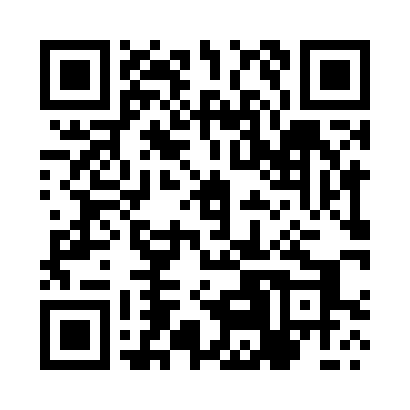 Prayer times for Radgoszcz, PolandWed 1 May 2024 - Fri 31 May 2024High Latitude Method: Angle Based RulePrayer Calculation Method: Muslim World LeagueAsar Calculation Method: HanafiPrayer times provided by https://www.salahtimes.comDateDayFajrSunriseDhuhrAsrMaghribIsha1Wed2:455:2412:546:028:2410:512Thu2:415:2212:546:038:2610:543Fri2:405:2012:536:048:2810:584Sat2:405:1812:536:058:2910:595Sun2:395:1612:536:068:3111:006Mon2:385:1512:536:078:3311:017Tue2:375:1312:536:088:3411:018Wed2:365:1112:536:098:3611:029Thu2:365:0912:536:108:3811:0310Fri2:355:0712:536:118:3911:0311Sat2:345:0612:536:128:4111:0412Sun2:345:0412:536:138:4311:0513Mon2:335:0212:536:148:4411:0514Tue2:325:0112:536:158:4611:0615Wed2:324:5912:536:168:4711:0716Thu2:314:5812:536:178:4911:0717Fri2:314:5612:536:188:5011:0818Sat2:304:5512:536:198:5211:0919Sun2:294:5312:536:208:5311:0920Mon2:294:5212:536:208:5511:1021Tue2:284:5112:536:218:5611:1122Wed2:284:4912:536:228:5811:1123Thu2:274:4812:536:238:5911:1224Fri2:274:4712:536:249:0111:1325Sat2:274:4612:546:259:0211:1326Sun2:264:4512:546:259:0311:1427Mon2:264:4312:546:269:0511:1528Tue2:254:4212:546:279:0611:1529Wed2:254:4112:546:289:0711:1630Thu2:254:4112:546:289:0811:1631Fri2:254:4012:546:299:1011:17